Planificación para proyectos culturalmente adaptados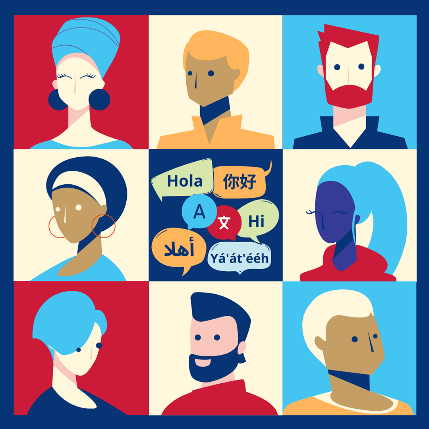 Audiencia¿Quién debe participar y qué recursos necesitará?Actividades¿Qué necesitas hacer para llegar a los resultados? ¿Qué consideraciones tomará usted respecto al lenguaje sencillo, traducción y adaptación cultural?¿Qué o quién podrías...Hablar  Juntarse  Reunirse Diseñar Oír/ escuchar Calendarizar  AsegurarProductos ¿Qué productos, herramientas o eventos desarrollaras?Resultados¿Cómo afectarán sus productos a las personas que los utilizarán?Impacto¿Qué impacto tienen sus resultados en las vidas de los niños y las familias?